各位 CLT建築物の完成見学会のお知らせ主催　JSCA九州支部技術委員会木造部会共催　NPO九州森林ネットワーク平成２２年、『公共建築物等における木材利用の促進に関する法律』が施行され、福岡県でも徐々にですが、木造建物が増えてきているようです。今回は、近年、木造の新たな建築資材として注目を集めております、ＣＬＴ（Cross　Laminated　Timberの略、直交集成材）を使った建築物の現場見学会を実施いたします。日本でも数例しかないＣＬＴを使った建物の完成見学会となりますので、ぜひご参加下さい。＜建築物の概要＞建設地：筑紫郡那珂川町恵子１-47　　用途：貸事務所ビル　　階数：２階建て　　　　延面積：374.20　㎡設計概要：ＣＬＴ設計法（ルート１）許容応力度計算による構造設計　＜構造見学会の概要＞日時： 2017年 　3月　11日（土）　第1部　10：00　～11：30　　　　　　　　　　　　　　　　　第2部　13:00　～14：30場所：筑紫郡那珂川町恵子１-47　（直接、当会場にご来場ください）　（定員　先着３０名）参加費：　無料　　説明者：　株式会社大匠建設（施工会社）　担当者様　会社名　　　　　　　　　　　　　　　　　　　　　希望時間帯　　　　第　　　部　　　　氏　名　　　　　　　　　　　　　　　　　　　　　　　電話　　　　　　　　　　　　　　　___________________________________________________________________________________________・出席される方は 　２月 １８日（土）までに連絡をお願いいたします。人数に限りがありますので、定員になり次第締め切らせていただきます。※資料等の準備がありますので、参加される方は必ず申込をしてください。※　　　　　JSCA九州支部　木造部会　許容応力度設計勉強会事務局　　千建築設計　大塚 けんじ　　　　　　　　　　　　　　　　　　　　　　　　　       　E-MAIL：info@senarchi.com　　　　                                             TEL 092-716-3141 ※参加申し込みはメールにてお願いします。                                     　　 (本参加申込書に記入 又は メール本文に会社名                        　　　      ・氏名・電話番号を記載して下さい。)　　　場所：筑紫郡那珂川町恵子１-47　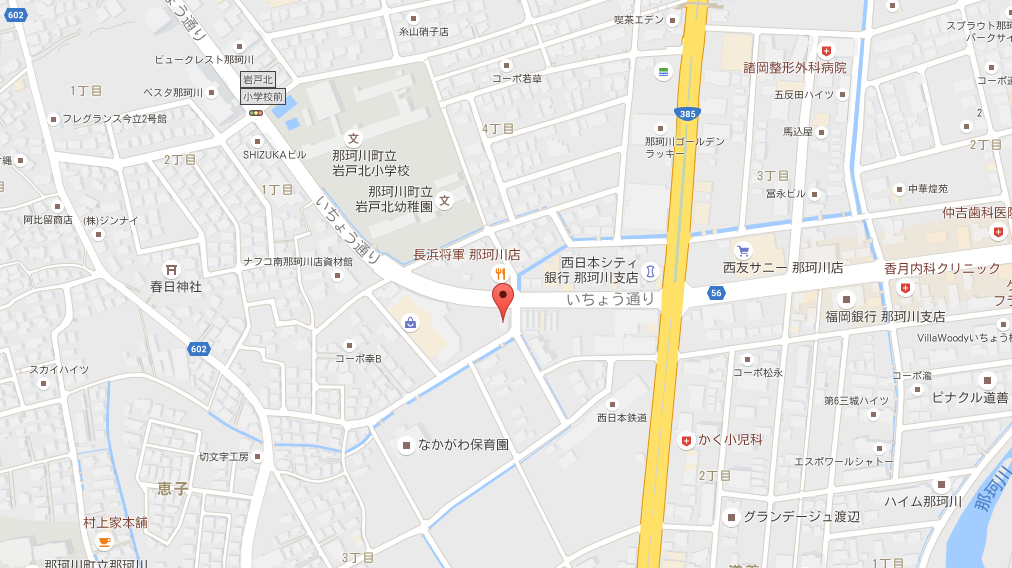 ＜ご来場にあたっての注意事項＞・会場には駐車場がございませんので、ご来場の際には、　公共交通機関をご利用ください。・最寄のバス停　道善四角、谷口、那珂川営業所、岩戸北小前・ヘルメットは、ご持参ください。・当日の連絡先　大塚ケイタイ080-5277-8465　まで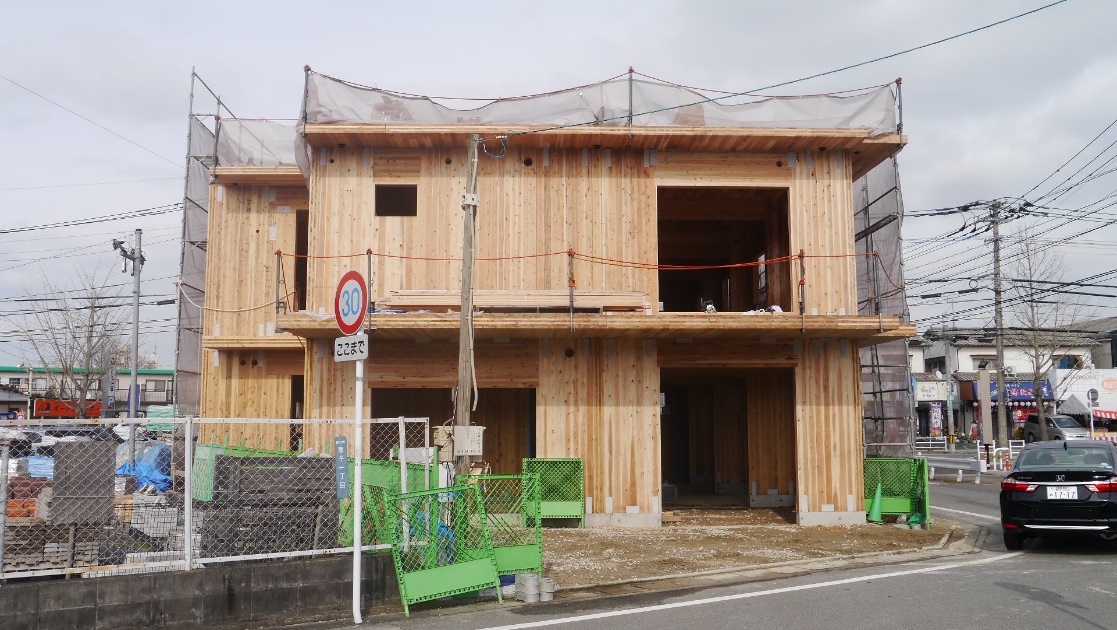 12月の構造見学会にて見学会　参加申込書